


THIS IS AN INFORMATION PAPERTO: Hardin County Board Of EducationFROM: The PACDATE:  october 14, 2021SUBJECT: PAC NEWSBarts BLOG – OCtobER 2021I DOI seldom get the chance to play the same role twice. But, the last week of September, I do.I will approach my part steeped in what I learned the first time around, and if I'm lucky, what life has taught me in the intervening years. The main difference this time around is casting. Although I'm repeating my role, I've been cast opposite someone new to hers. We've been rehearsing for quite a while now, and truth be told, she knows my lines better than I do.Opening night is upon us for what we both hope will be a very long run. Our dialogue on stage that night will be brief, but it's heartfelt, and it's meaning deeper than any sonnet. Just two words apiece said in repetition.I do. WINNERS
Congratulations to CARMEL BOWMAN, JULIUS DAVIS, BECKY BRECHT, SHERRY CLEMONS, PAULA CHITWOOD, MARSHA LOGSDON, TANISHA HAZEL, KAREN BENHAM, JOYCE BANGSTON & CAROL HATFIELD – each a lucky winner of a $20 PAC gift certificate for completing a September Audience Survey.SPOTLIGHTThis month The PAC Spotlight shines on Savannah Weber of Central Hardin High School and Fernando Velasco of Champions of Magic.Savannah, a two-time overall winner at the Kentucky State Fair Talent Contest, unsurprisingly plans to pursue a career in the performing arts and touts what she learned over the years at the PAC."I have benefited in so many ways, thanks to the PAC. I have obtained many skills that will look good on any sort of resume, such as working with power tools while building sets or working sound systems and spotlights." Champions of Magic's Fernando Velasco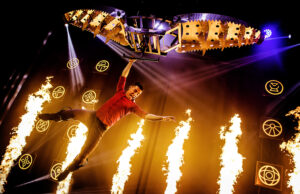 While Fernando, though visiting the PAC for the first time, is no stranger to our state and is eager to get reacquainted with old friends in the area."Yeah, I've got some friends in Bardstown, and I just really love spending time in Kentucky!"Be sure to catch Savannah Weber on stage this month in CHHS's The Orphan Train and Fernando Velasco in Champions of Magic on November 3rd both at the PAC.Learn more about them both and all the other PAC Spotlight Ambassadors we've recognized over the years.NOW SHOWING – OCTOBER 2021On September 16 - 19, the PAC in partnership with Abound Credit Union presented 5 performances of their fall ProAm Classical ARSENIC & OLD LACE. 280 Credit Union members attended 2 free performances and 3 performances offered to the general public had combined audiences of 323.   7 patrons purchased livestream tickets and 7 purchased on-demand viewings.On September 24, Buffalo Productions presented Glen Rice Family & Friends "Best of the Best...Encore" concert before an audience of 102.October 17North Hardin High School Choral Department Concert.  3 PM. All tickets can be reserved through the PAC at www.thepac.net . POC Cassie Lucas 270-351-3167.  The originally scheduled production of BEAUTY & THE BEAST has been postponed until February 2022.October 22, 23Central Hardin High School Drama Club presents THE ORPHAN TRAIN. School Day performance, Friday 10 AM, Public performances: Friday, 7 PM & Saturday Matinee, 2 PM. All tickets can be reserved through the PAC at www.thepac.net. Tickets are $5 with a $2 fee. POC Sarah Dakin 270-734-0021.October 28POSTPONED TO NOV 9.  John Hardin High School Choral Concert. 7 PM. All tickets can be reserved through the PAC at www.thepac.net. POC Phyllis Westfall 270-769-8906.COMING SOON – NOVEMBER 2021IN REVIEW – SEPTEMBER 2021COMING SOON – NOVEMBER 2021IN REVIEW – SEPTEMBER 2021COMING SOON – NOVEMBER 2021IN REVIEW – SEPTEMBER 2021